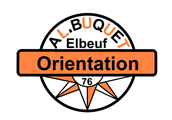 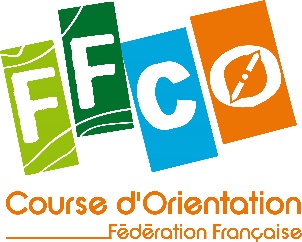 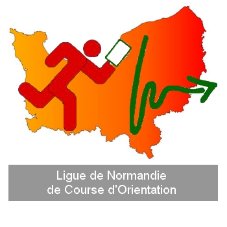 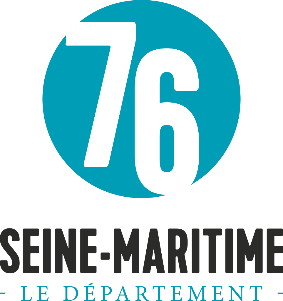 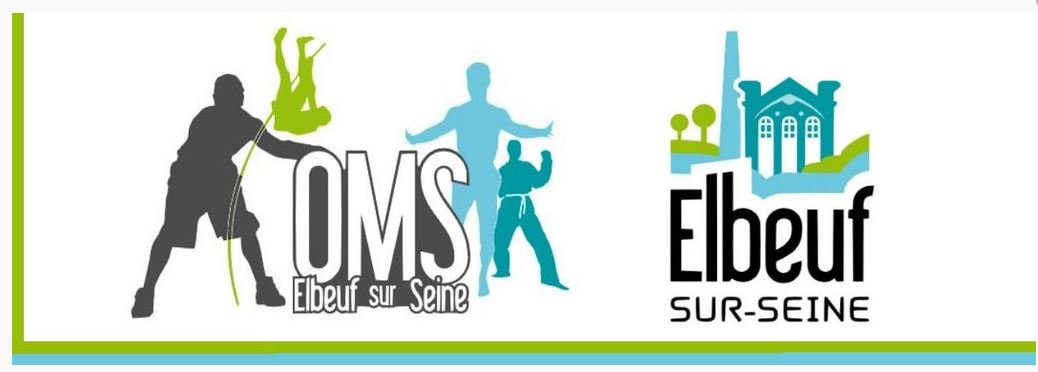 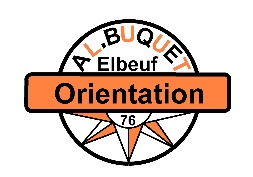 Courserégionale Moyenne DistanceDATE : 15 Septembre 2019LIEU : Fôret de Monfort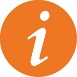 INFORMATIONS GÉNÉRALESCOURSE COMPTANT POUR
LE CLASSEMENT NATIONALOui 😊Organisation : ALBE Orientation 7604Directeur de course : Christophe Berquez Délégué : Arbitre : Agnès EudierContrôleur des circuits : David DouguetTraceur : Frédéric BanikGEC : D. Vautier/ C. Lesage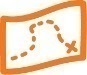 CARTENom : Rond de BeuvronÉchelle : 1 : 10 000Échelle : 1 : 10 000Relevés : Septembre 2018Équidistance : 5mÉquidistance : 5mCartographe : M. DuboscType de terrain : terrain forestier, peu vallonné avec végétation basse saisonnière.Type de terrain : terrain forestier, peu vallonné avec végétation basse saisonnière.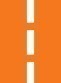 ACCÈS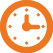 HORAIRESHORAIRESFléchage : D91 à partir de Monfort et croisement D91/D88 au Nord Est de la forêt de MonfortAccueil : 13h30Accueil : 13h30Parking : au Rond de BeuvronDépart : 15h00Départ : 15h00Distance parking-accueil : 10 mRemise des récompenses : NonRemise des récompenses : NonDistance accueil-départ : 200mFermeture des circuits : 17h30Fermeture des circuits : 17h30Distance arrivée-accueil : 340m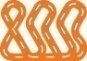 CIRCUITS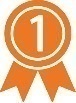 RÉSULTATSRÉSULTATSNombre de circuits compétition : 6http://www.albeorientation.org http://www.albeorientation.org Conformes au règlement sportif de la ligue de NormandieL’organisation se réserve le droit d’associer des circuits en fonction du nombre d’inscritset sur le site de la FFCOet sur le site de la FFCONombre de circuits initiation : 3Distances circuits initiation : 3 km,  4km,  5 km,Circuits Compétion Circuits Compétion Circuits Compétion Circuits Compétion CircuitCatégories (indicatives)Distance
sous le traitDénivelé
optimumViolet
LongDH18.DH20A.DH21A.DH20E.DH21E.DH35.H40.H455.3 km71Violet
CourtD40.D45.DH50 à DH754.0 km52OrangeD 16 - H 163 km38JauneD 14 - H142.6 km33BleuD 12 - H 122.5 km29VertD 10 - H 102,3 km23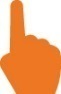 SERVICESEntre le sprint du matin et la MD de l’après-midi Pique-nique organisé à Monfort sur RisleEntre le sprint du matin et la MD de l’après-midi Pique-nique organisé à Monfort sur Risle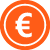 TARIFSLicenciés FFCO : 6€ (+1€ de location de puce si besoin)Licenciés FFCO : 6€ (+1€ de location de puce si besoin)Licenciés FFCO (-18 ans) : 5€ (+1€ de location de puce si besoin)Non Licenciées : parcours découvertes 6€ ; 12€ par famille (3 à 5 personnes)Licenciés FFCO (-18 ans) : 5€ (+1€ de location de puce si besoin)Non Licenciées : parcours découvertes 6€ ; 12€ par famille (3 à 5 personnes)Location de puce : Oui (+1€ de location de puce si besoin)Location de puce : Oui (+1€ de location de puce si besoin)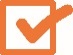 INSCRIPTIONSLicenciés FFCO, inscription en ligne sur le site de la Fédération Française de Course d’Orientation 
avant le 10/09/2019Licenciés FFCO, inscription en ligne sur le site de la Fédération Française de Course d’Orientation 
avant le 10/09/2019Licenciés FFCO, après cette date, inscription possible sur place mais hors classement national.Licenciés FFCO, après cette date, inscription possible sur place mais hors classement national.Non licenciés FFCO, inscription en ligne sur : xxx ou sur place.Non licenciés FFCO, inscription en ligne sur : xxx ou sur place./!\ Pour être chronométré vous devez obligatoirement présenter un certificat médical datant de moins d'un an à la date d’inscription à la compétition et permettant d'établir l'absence de contre-indication à la pratique du sport ou de la course d’orientation, en compétition./!\ Pour être chronométré vous devez obligatoirement présenter un certificat médical datant de moins d'un an à la date d’inscription à la compétition et permettant d'établir l'absence de contre-indication à la pratique du sport ou de la course d’orientation, en compétition.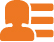 CONTACTSALBE ORIENTATION : albeorientation@gmail.comALBE ORIENTATION : albeorientation@gmail.comFrédéric Banik, fredericbanik@gmail.com, 06 78 09 50 21Frédéric Banik, fredericbanik@gmail.com, 06 78 09 50 21